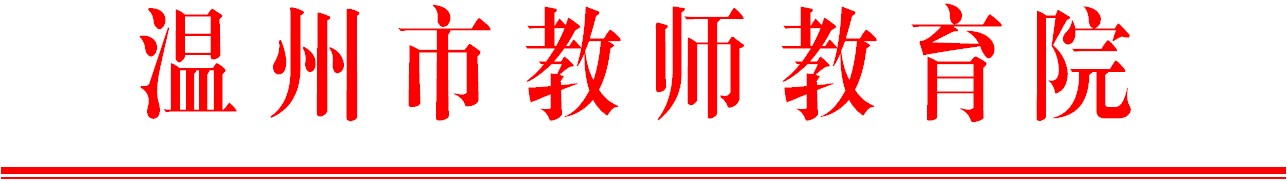                                      温师函〔2018〕22号关于举办2017级市局直属学校新教师试用期培训班第7次集训的通知市局直属各学校，龙湾区教师发展中心：根据2017级市局直属学校新教师试用期培训方案，经研究，决定组织新教师试用期培训班第7次集训。现将有关事项通知如下：一、培训对象2017级市局直属学校新教师培训班学员（含龙湾区委托培训的新教师）。二、培训内容（一）作业设计；（二）试题编制和试卷讲评等。三、培训时间2018年4月，各学科具体培训时间和地点由学科师训员另行通知。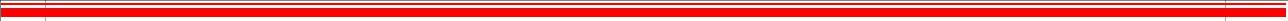 四、培训经费培训费市局直属学校新教师由市教育局统一拨付，龙湾区新教师由区教育局统一拨付，交通费回原单位报销。请通知学员按时参加培训。温州市教师教育院抄送：各县（市、区）教师培训机构。